CUESTIONES POR RESOLVER EN LO QUE RESPECTA A LAS DIRECTRICES DE EXAMEN SOMETIDAS A LA aprobación DEL COMITÉ TÉCNICO: SANDÍADocumento preparado por la Oficina de la UniónDescargo de responsabilidad: el presente documento no constituye un documento de política u orientación de la UPOV	En su reunión celebrada en Ginebra el 26 de marzo de 2019, el Comité de Redacción Ampliado (TC EDC) examinó el documento TC-EDC/Mar19/8 “Revisión parcial de las directrices de examen de la sandía” y acordó que el Grupo de Trabajo Técnico sobre Hortalizas (TWV) analice las cuestiones técnicas suscitadas en la propuesta de revisión parcial de las directrices de examen de la sandía.	En su quincuagésima tercera sesión, celebrada en Seúl (República de Corea) del 20 al 24 de mayo de 2019, el TWV examinó el documento TWV/53/9 “Matters to be resolved concerning Test Guidelines adopted by the Technical Committee: Watermelon”, en el que figuran las observaciones formuladas por el TC-EDC acerca de la revisión parcial de las directrices de examen de la sandía (véase el documento TC-EDC/Mar19/8), incluidas las cuestiones técnicas, que se indican mediante el símbolo “#”, y las respuestas propuestas por la experta principal, Sra. Marian van Leeuwen (Países Bajos), y decidió lo siguiente (véase el párrafo 83 del documento TWV/53/14 Rev. “Revised Report”)[Fin del documento]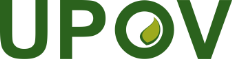 SUnión Internacional para la Protección de las Obtenciones VegetalesComité TécnicoQuincuagésima quinta sesión
Ginebra, 28 y 29 de octubre de 2019TC/55/17Original: InglésFecha: 20 de septiembre de 2019Car. 34ha de suprimirse (al cambiar el texto del nivel 1 del carácter 35 a “ausente o muy pequeña”, este carácter resulta inadecuado)TWV: de acuerdo.Car. 35suprimir “en relación con el del color de fondo” (por definición, el color de fondo ocupa toda la superficie)TWV: de acuerdo.Car. 36añadir una variedad ejemplo en el nivel “presentes” (p. ej., una del texto actual)Experta principal: añadir las variedades ejemplo “Bonanza” y “Frilly” en el nivel “presentes”.TWV: de acuerdo.Ad. 33suprimir las ilustraciones (inadecuadas para ilustrar el color, véase la GN 36 del documento TGP/7)TWV: de acuerdo.Ad. 34- el texto debe ser “… Las observaciones deberán efectuarse excluyendo las variedades con color de fondo negro”.- suprimir “(izquierda)” a continuación de la fotografía 1Experta principal: de acuerdo con suprimir el carácter y la Ad. 34. Por consiguiente, en la Ad. 35 ha de añadirse “… Las observaciones deberán efectuarse excluyendo las variedades con color de fondo negro” a continuación de la última frase. Asimismo, la fotografía del nivel 1 de la Ad. 34 ha de añadirse a la fotografía del nivel 1 de la Ad. 35, de modo que haya dos fotografías ilustrando la nota 1 de la Ad. 35.TWV: de acuerdo.Ad. 36- el texto debe ser “… Las observaciones deberán efectuarse excluyendo las variedades con color de fondo negro”.- suprimir “(izquierda)” a continuación de la fotografía 1TWV: de acuerdo.